Затирочная машина AZTEC ЗМ-100 Э 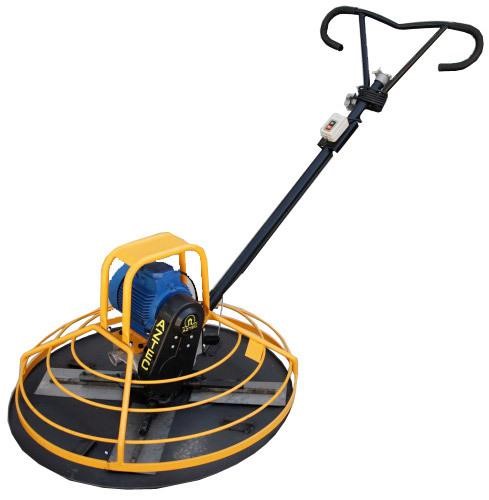 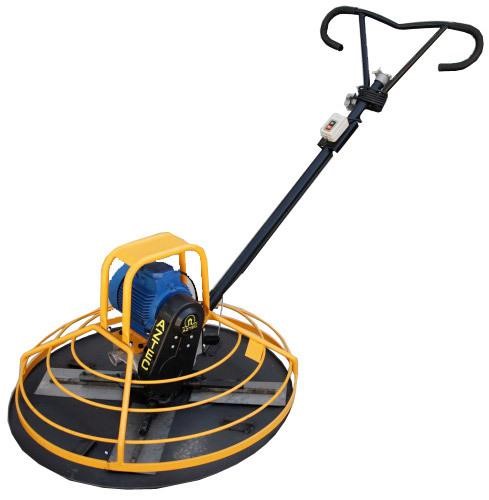 Затирочная машина AZTEC ЗМ 100 Э: Затирочная (или заглаживающая) машина – это важный элемент оборудования при проведении строительных и ремонтных работ. Такая машина используется для выравнивания бетонной поверхности пола, уже после заливки и уплотнения на полу бетонной массы. Именно благодаря подобному оборудованию можно сделать идеально гладкое половое покрытие. Это также значительно облегчает и ускоряет процесс работы, так как при применении затирочной машины не нужно дополнительно шлифовать пол, а можно сразу наносить на бетонную основу половое покрытие. В конструкцию любой затирочной машины обязательно входят специальные лопасти и диски. Естественно, тоже самое касается и модели Aztec ЗМ-100 Э. Конструктивная особенность напрямую соотносится со способами работы с такой машиной. Так, на первом этапе в ход идут диски, используемые на первой стадии обработки поверхности, то есть для уборки крупных, хорошо заметных недочетов, которые попросту неизбежны при бетонировании пола. А на втором, финишном этапе, используются лопасти, чтобы устранить мелкие шероховатости и неровности, оставшиеся после первичной обработки. Следует сказать, что относительно современных промышленных стандартов строительства, применение таких машин в работе является обязательным. После обработки затирочной машиной половое покрытие становится не только идеально гладким, но и очень устойчивым к различным воздействиям (например, механическим). Качественная заглаживающая машина может регулировать угол наклона при работе с поверхностью. У моделиAztec ЗМ-100 Э такой угол колеблется до 15 градусов. Компактная модель также обладает большой мощностью - 3 кВт, что является однозначным плюсом к уровню ее производительности. Машина запускается при помощи ручного стартера, и это облегчает ее использование. Однако, если вы не опытный строитель, сначала обязательно ознакомьтесь с прилагаемой к модели инструкцией, чтобы избежать возможных несчастных случаев. По вопросам продаж и поддержки обращайтесь: Астана +7(77172)727-132, Волгоград (844)278-03-48, Воронеж (473)204-51-73, Екатеринбург (343)384-55-89,  Казань (843)206-01-48, Краснодар (861)203-40-90, Красноярск (391)204-63-61, Москва (495)268-04-70,  Самара (846)206-03-16, Санкт-Петербург (812)309-46-40,Новосибирск (383)227-86-73, Уфа (347)229-48-12,  Ростов-на-Дону (863)308-18-15, Нижний Новгород (831)429-08-12,  Саратов (845)249-38-78 единый адрес: azc@nt-rt.ru сайт: aztec.nt-rt.ru 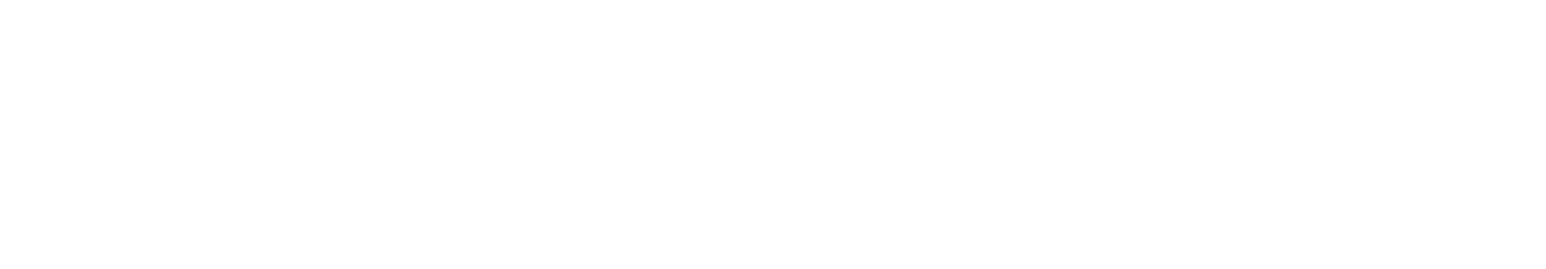 Технические характеристики: Технические характеристики: Диаметр диска 920 (мм) Размер лопастей 360х200х20 Скорость вращения 100 об/мин Мощность 5 кВт Габариты  1020х1020х750 вес 79 кг 